Домашнее задание для 4 ДОП от 2.10.21.16.10. - контрольная работа.23.10. - устная контрольная работа.Буквенные обозначения (повторение).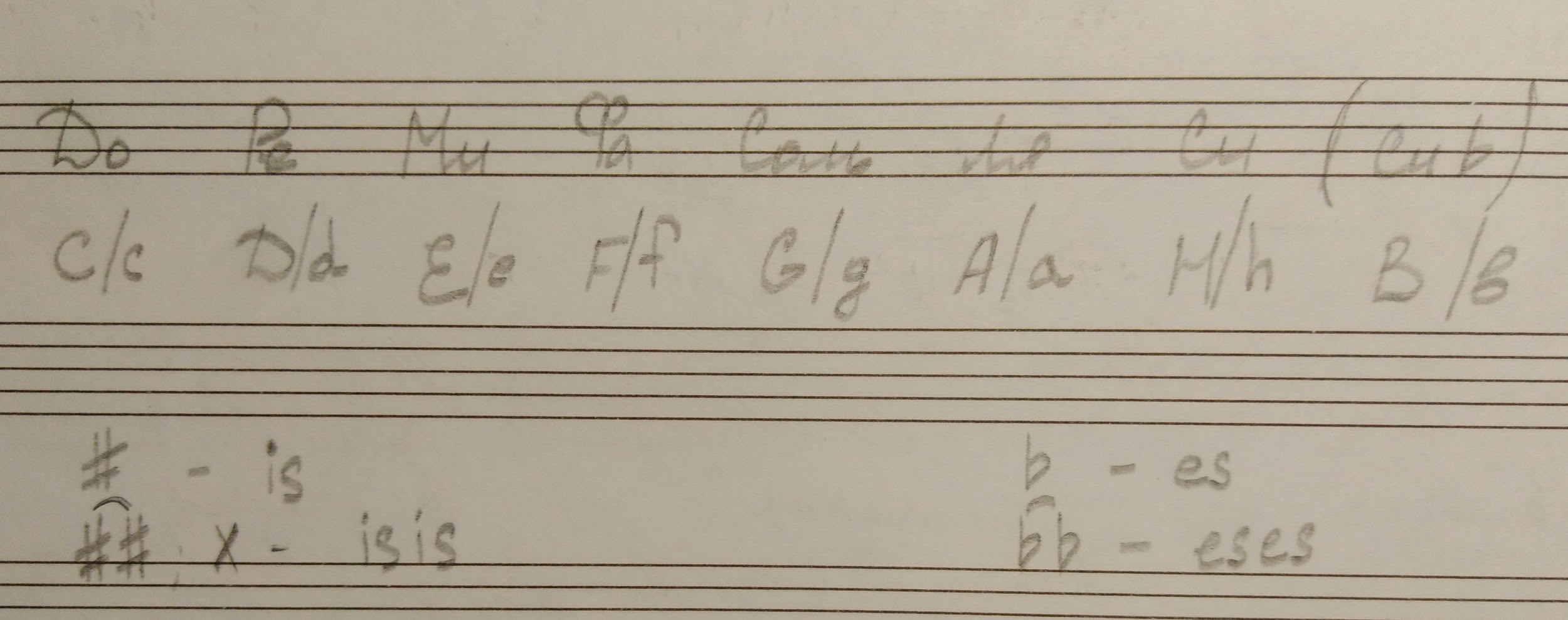 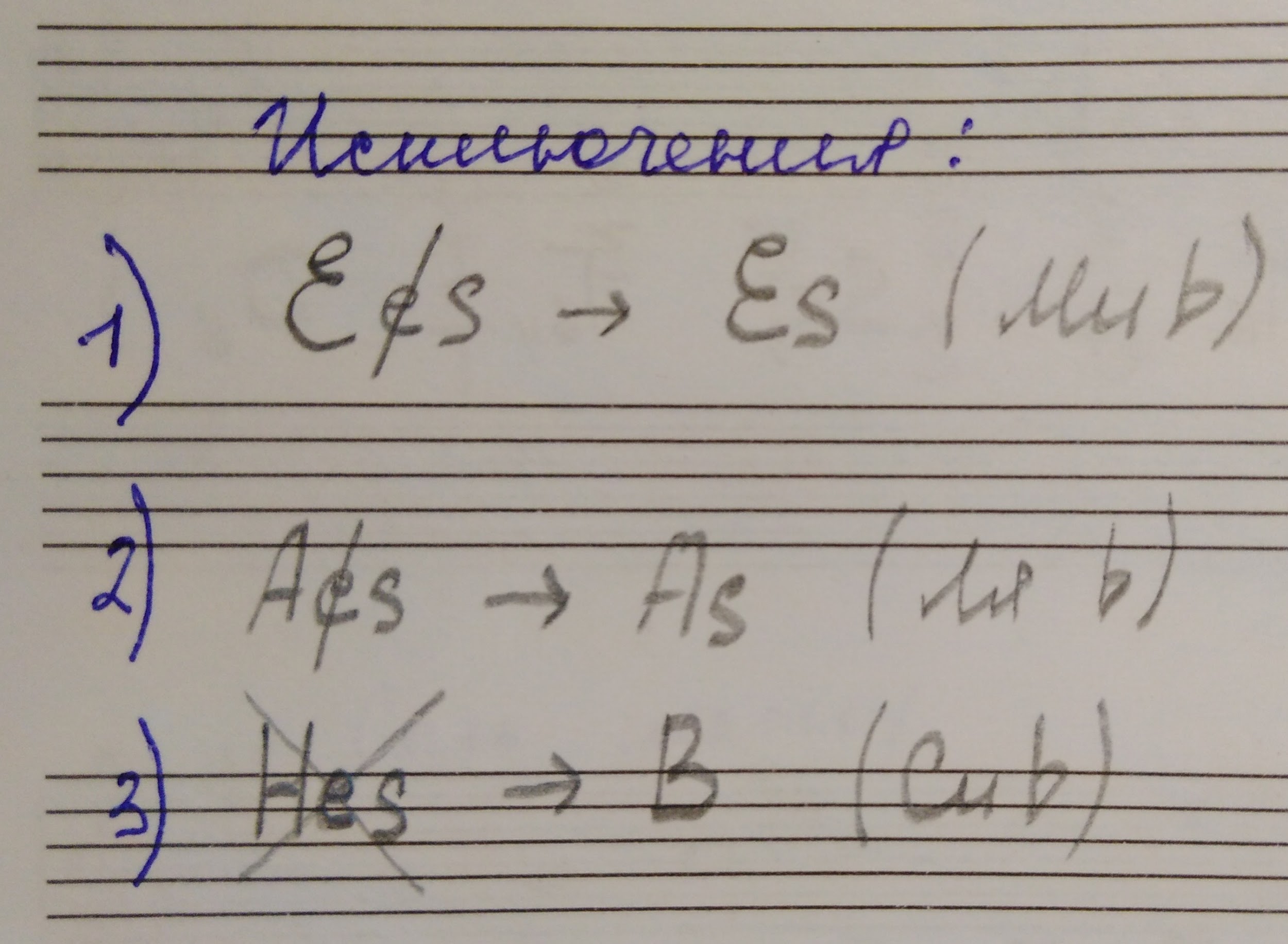 Мажор - dur, минор - moll. Не забывайте, что мажорные тональности пишутся с большой буквы, а минорные с маленькой буквы.Письменно в тетради вместо тональностей и нот напишите на нотном стане их Буквенные обозначения: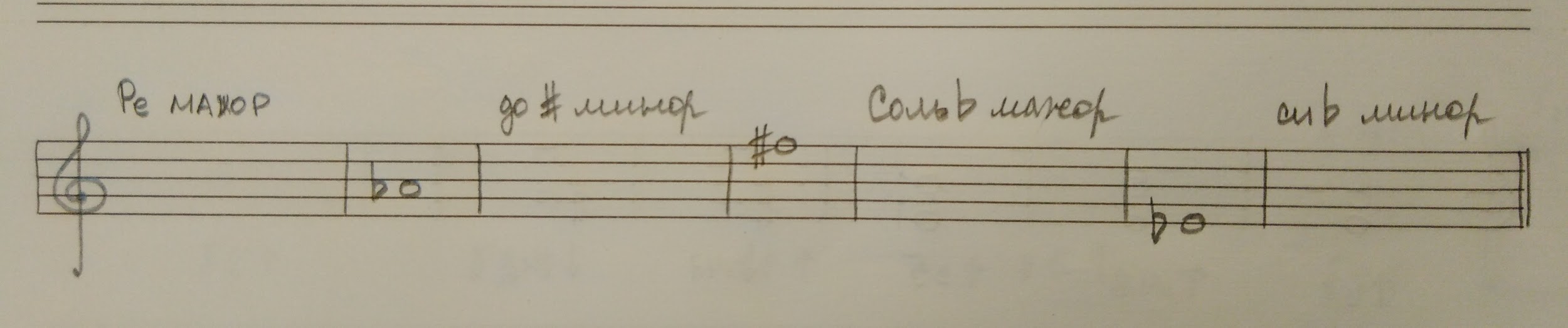 Главные трезвучия с обращениями.Построить в тетради главные трезвучия с обращениями в тональностях A-dur, fis-moll.Номер 223. Впевать с дирижированием наизусть. Буду спрашивать на контрольной! 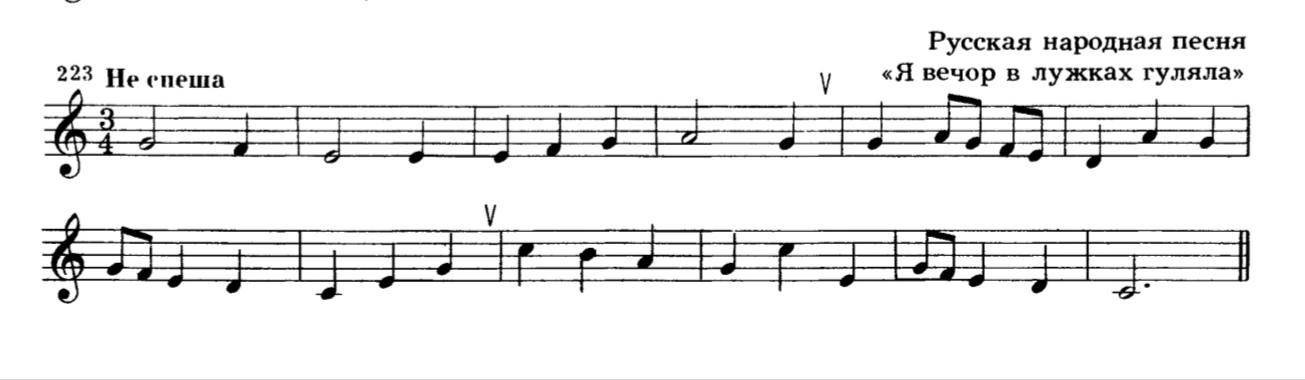 